Об утверждении градостроительногоплана земельного участка     	В соответствии со статьями 44, 45 Градостроительного кодекса Российской Федерации,  заявлением ООО «Терра»:     	1. Утвердить градостроительный план  земельного участка от 18.02.2015 года: 	- №  RU 56516312-04  площадью 2,3976 га, находящегося по адресу: Оренбургская область, Курманаевский район, Лабазинский сельсовет, земельный участок расположен в северо-восточной части кадастрового квартала 56:16:1213021 для строительства площадки под скважину № 4016 Моргуновского месторождения.         2.  Постановление вступает в силу со дня подписания.Глава муниципального образования                                       В.А. ГражданкинРазослано: в дело, прокурору, отделу архитектуры и градостроительства Курманаевского района,  ООО «Терра».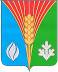  АдминистрацияМуниципального образованияЛабазинский сельсоветКурманаевского районаОренбургской областиПОСТАНОВЛЕНИЕ                    26.02.2015 № 14-п